GCSE (9-1) PHYSICAL EDUCATION Socio-cultural issues and Sports PsychologyLearning Booklet
Name:
Tutor:
Class teacher(s):
School: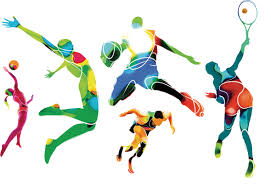 Glossary of Terms2.1.a
2.1.a 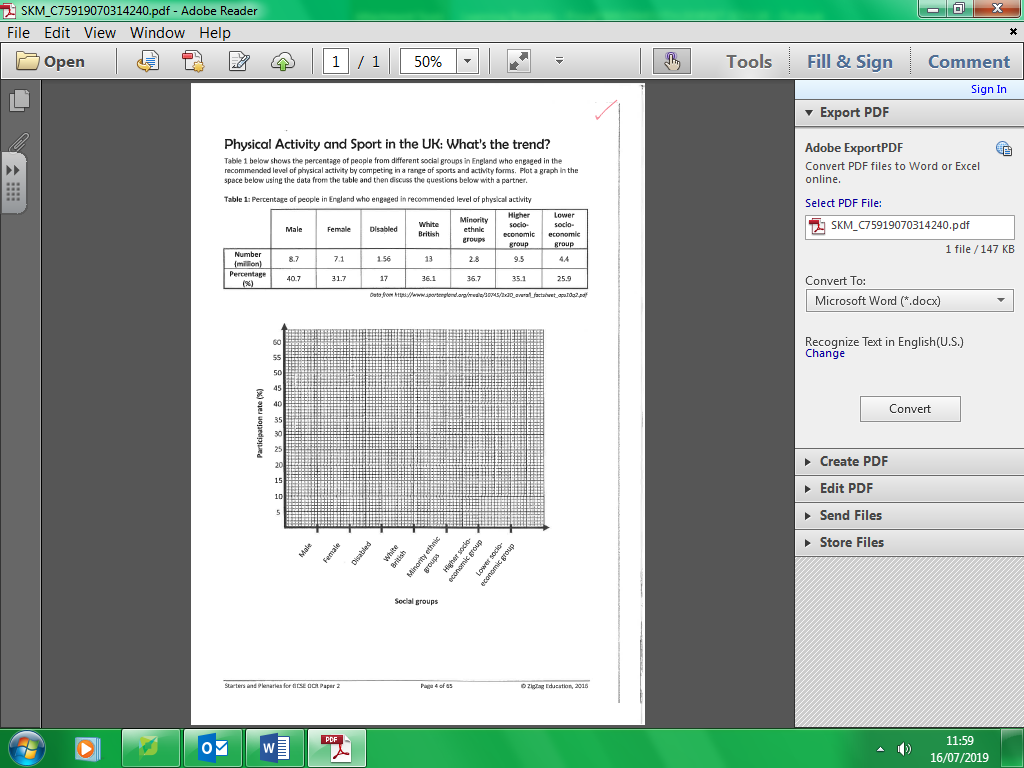 What is the effect of ethnicity on participation rates?
…………………………………………………………………………………………………………………………………………………………………………………………………………………………………………………………………………
Which social group is most ‘at risk’ and should be targeted by physical activity interventions?
…………………………………………………………………………………………………………………………………………………………………………………………………………………………………………………………………………
Why does socio-economic status have the observed effect on participation?
……………………………………………………………………………………………………………………………………………………………………………………………………………………………………………………………………………………………………………………………………………………………………………………………………………………………………………………………………………………………………………………………………………………How could the participation rates of disabled people be increased?
……………………………………………………………………………………………………………………………………………………………………………………………………………………………………………………………………………………………………………………………………………………………………………………………………………………………………………………………………………………………………………………………………………………
Why do you think there are differences between male and female participation?
……………………………………………………………………………………………………………………………………………………………………………………………………………………………………………………………………………………………………………………………………………………………………………………………………………………………………………………………………………………………………………………………………………………2.1.a 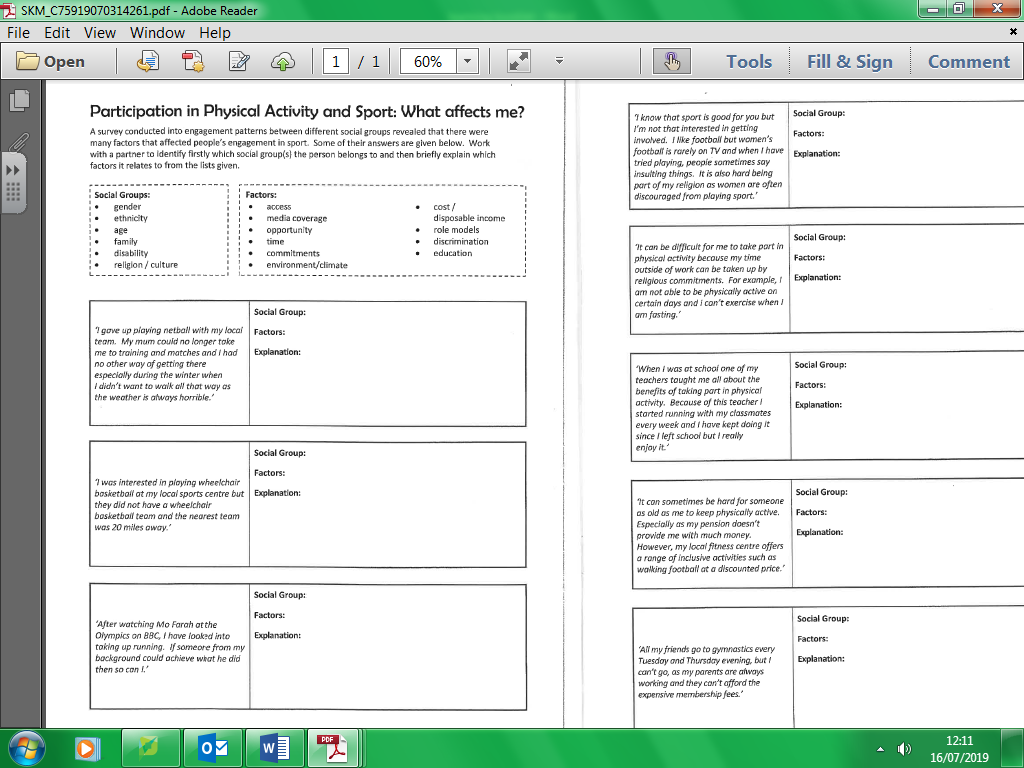 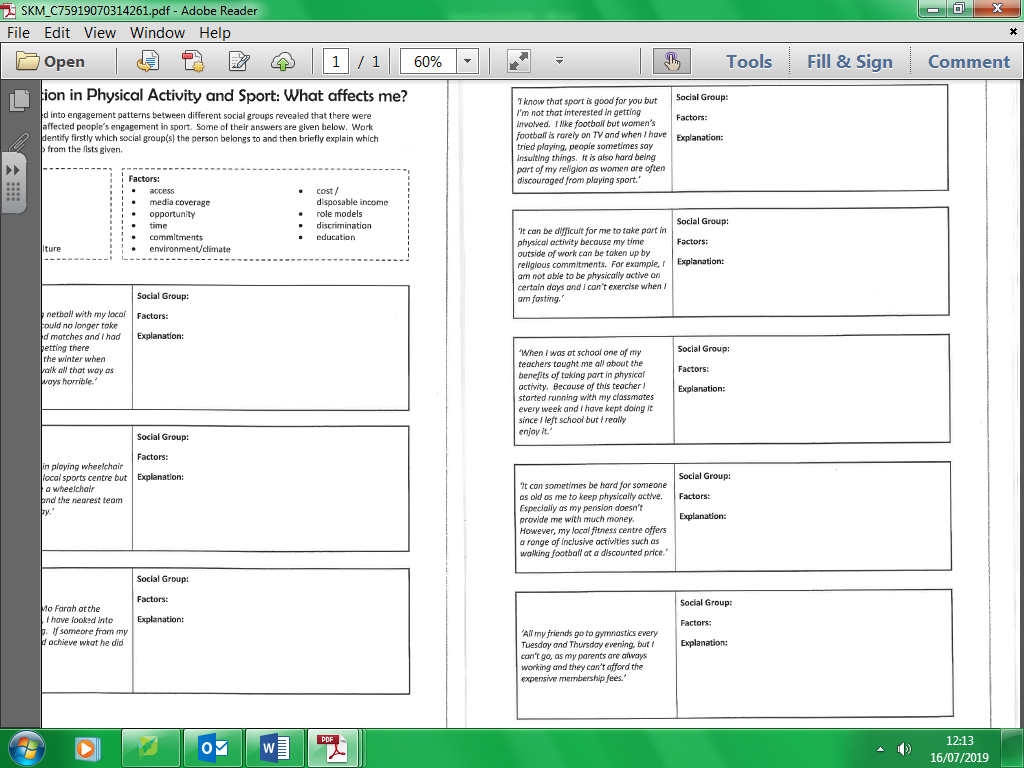 2.1.a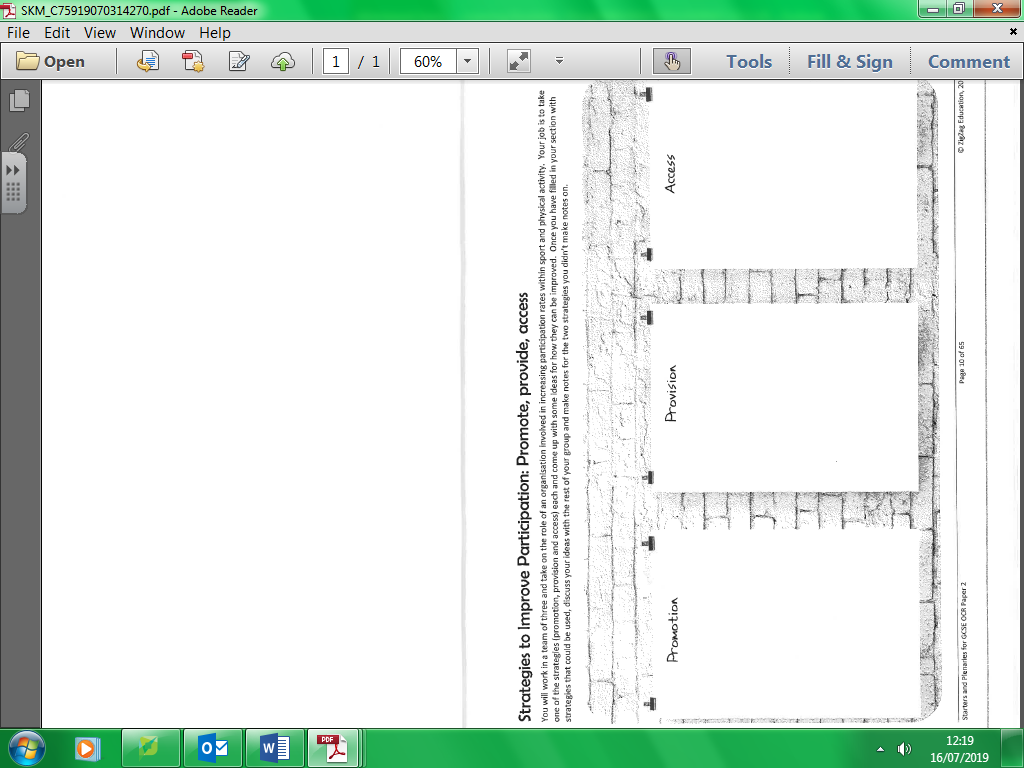 2.1.b2.1.b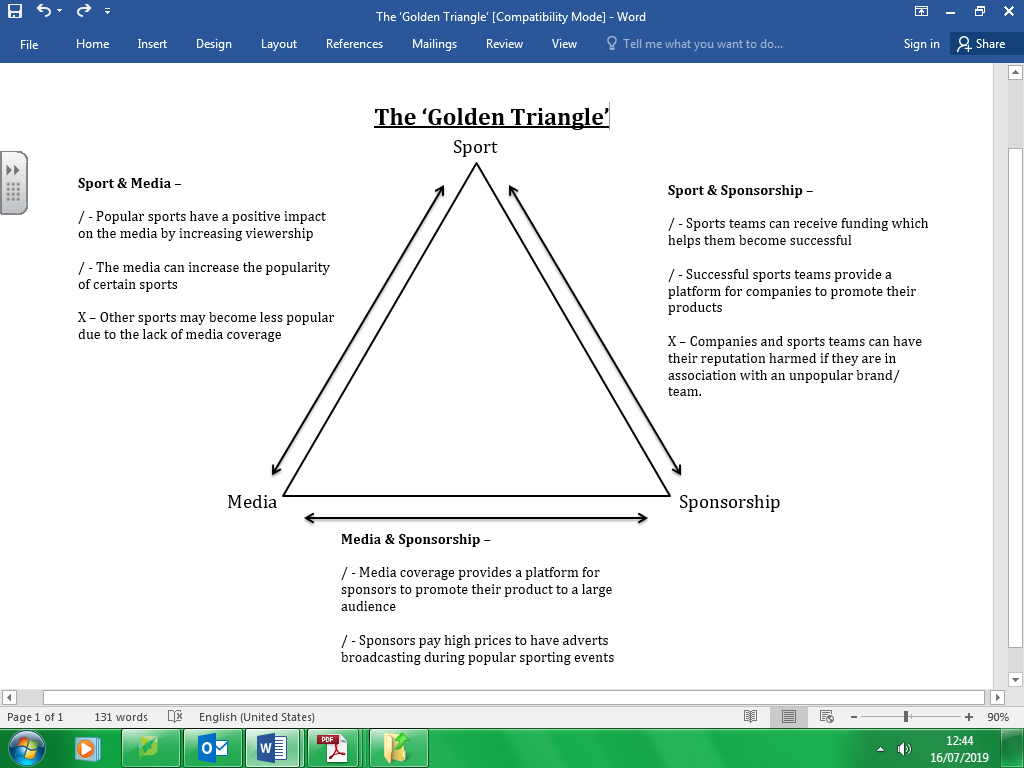 2.1.b Commercialisation of sport - Produce a brief report to explain commercialisation in a sport of your choice, including the relationship between physical activity and sport, commercialisation, and the media. ……………………………………………………………………………………………………………………………………………………………………………………………………………………………………………………………………………………………………………………………………………………………………………………………………………………………………………………………………………………………………………………………………………………………………………………………………………………………………………………………………………………………………………………………………………………………………………………………………………………………………………………………………………………………………………………………………………………………………………………………………………………………………………………………………………………………………………………………………………………………………………………………………………………………………………………………………………………………………………………………………………………………………………………………………………………………………………………………………………………………………………………………………………………………………………………………………………………………………………………………………………………………………………………………………………………………………………………………………………………………………………………………………………………………………………………………………………………………………………………………………………………………………………………………………………………………………………………………………………………………………………………………………………………………………………………………………………………………………………………………………………………………………………………………………………………………………………………………………………………………………………………………………………………………………………………………………………………………………………………………………………………………………………………………………………………………………………………………………………………………………………………………………………………………………………………………………………………………………………………………………………………………………………………………………………………………………………………………………………………………………………………………………………………………………………………………………………………………………………………………………………………………………………………………………………………………………………………………………………………………………………………………………………………………………………………………………………………………………………………………………………………………………………………………………………………………………………………………………………………………………………………………………………………………………………………………………………………………………………………………………………………………………………………………………………………………………………………………………………………………………………………………….2.1.b 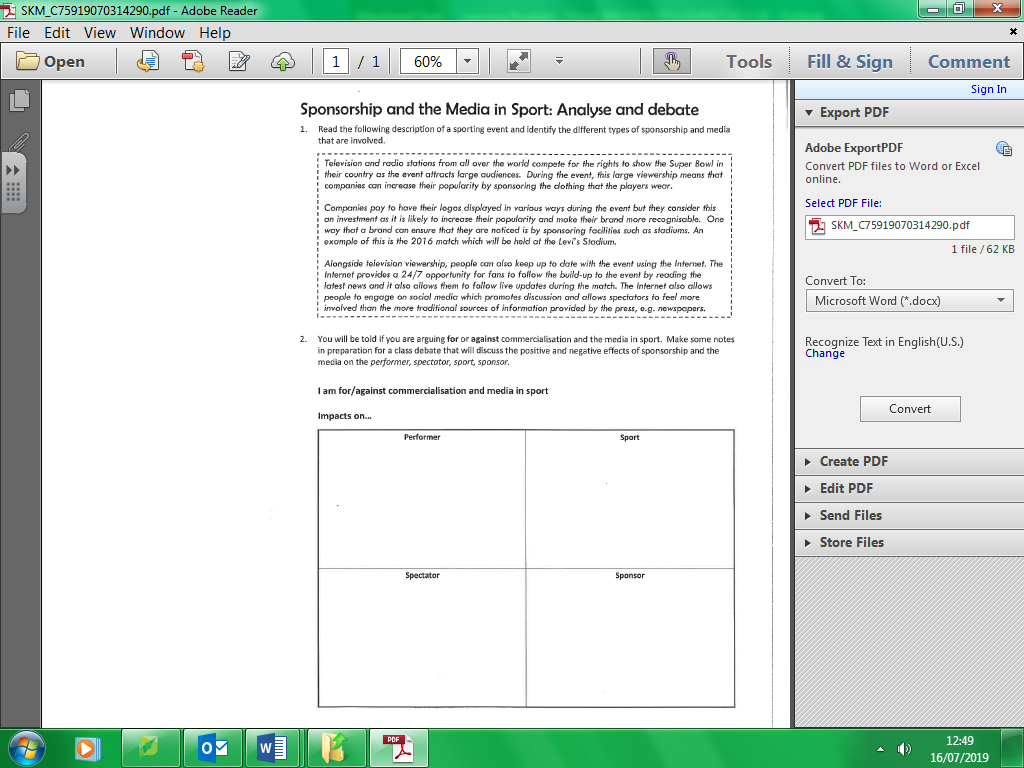 2.1.b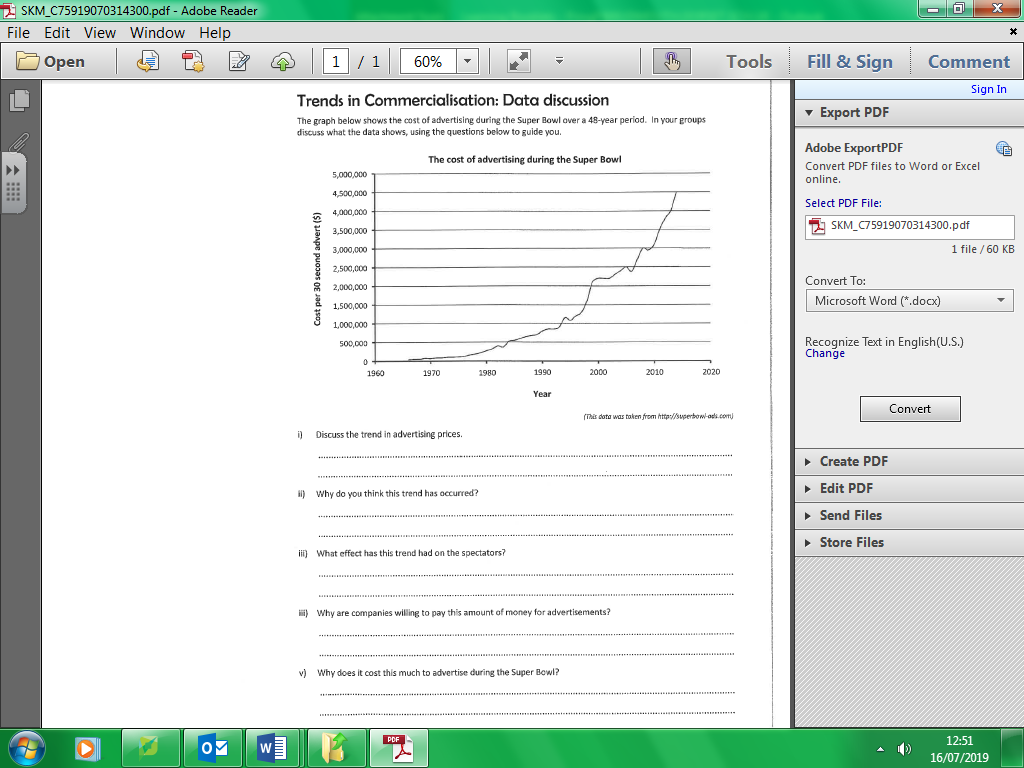 2.1.c2.1.cSportsmanship vs Gamesmanship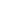 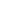 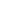 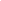 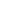 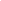 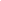 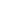 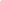 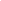 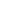 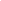 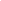 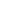 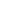 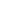 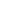 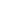 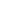 2.1.cDrugs in Sport - Identify which of the prohibited substances (stimulants, anabolic steroids and beta blockers) would be most beneficial for the following athletes of take. Suggest why and identify any potential side effects.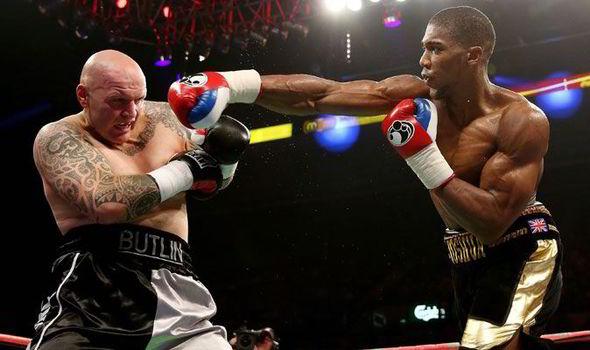 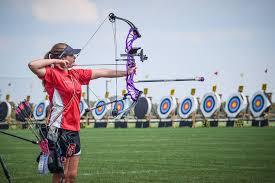 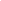 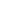 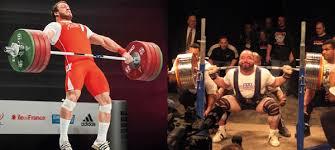 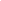 2.1.cDrugs in Sport - Discuss the reasons why an athlete might take performance enhancing drugs when competing in competitive sport and write down the advantages and disadvantages below.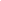 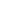 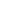 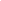 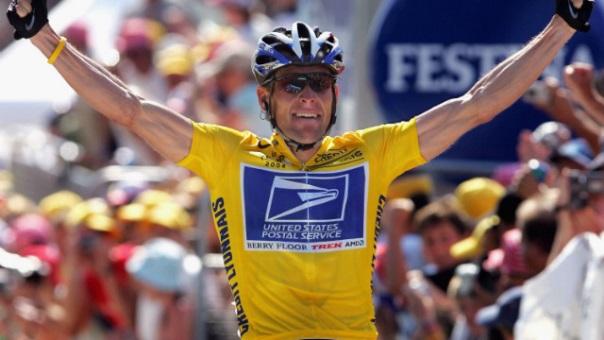 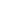 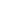 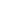 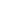 Discuss the reasons why sports people take performance enhancing drugs. (8)…………………………………………………………………………………………………………………………………………………………………………………………………………………………………………………………………………………………………………………………………………………………………………………………………………………………………………………………………………………………………………………………………………………………………………………………………………………………………………………………………………………………………………………………………………………………………………………………………………………………………………………………………………………………………………………………………………………………………………………………………………………………………………………………………………………………………………………………………………………………………………………………………………………………………………………………………………………………………………………………………………………………………………………………………………………………………………………………………………………………………………………………………………………………………………………………………………………………………………………………………………………………………………………………………………………………………………………………………………………………………………………………………………………………………………………………………………………………………………………………………………………………………………………………………………………………………………………………………………………………………………………………………………………2.1.c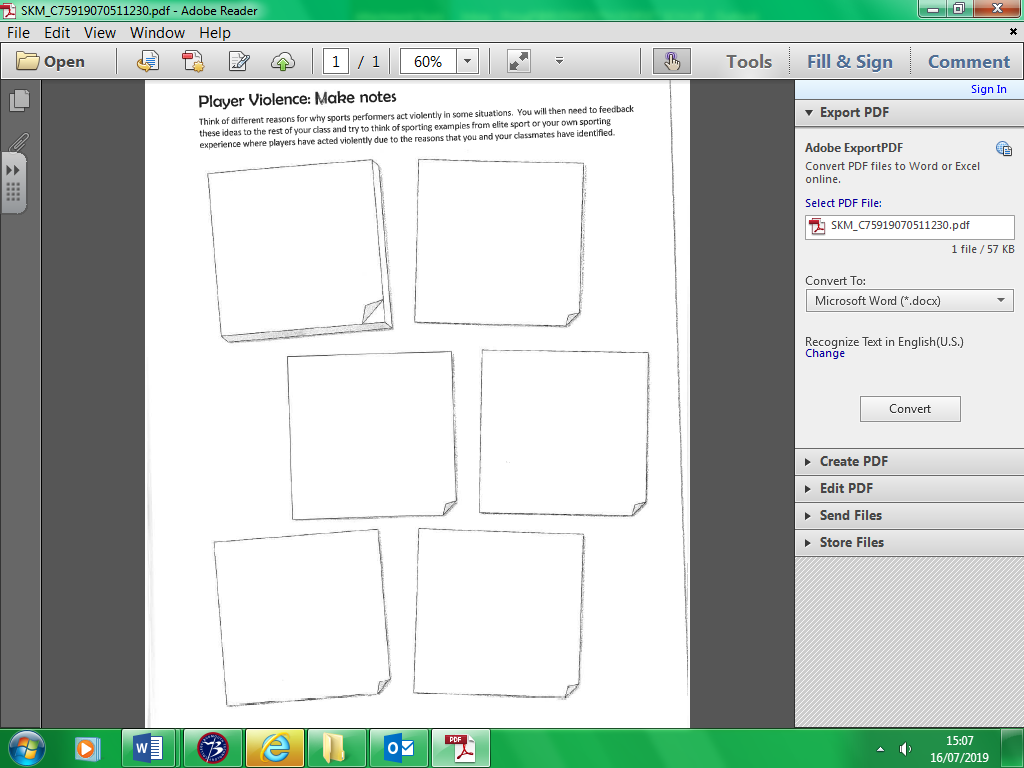 2.22.2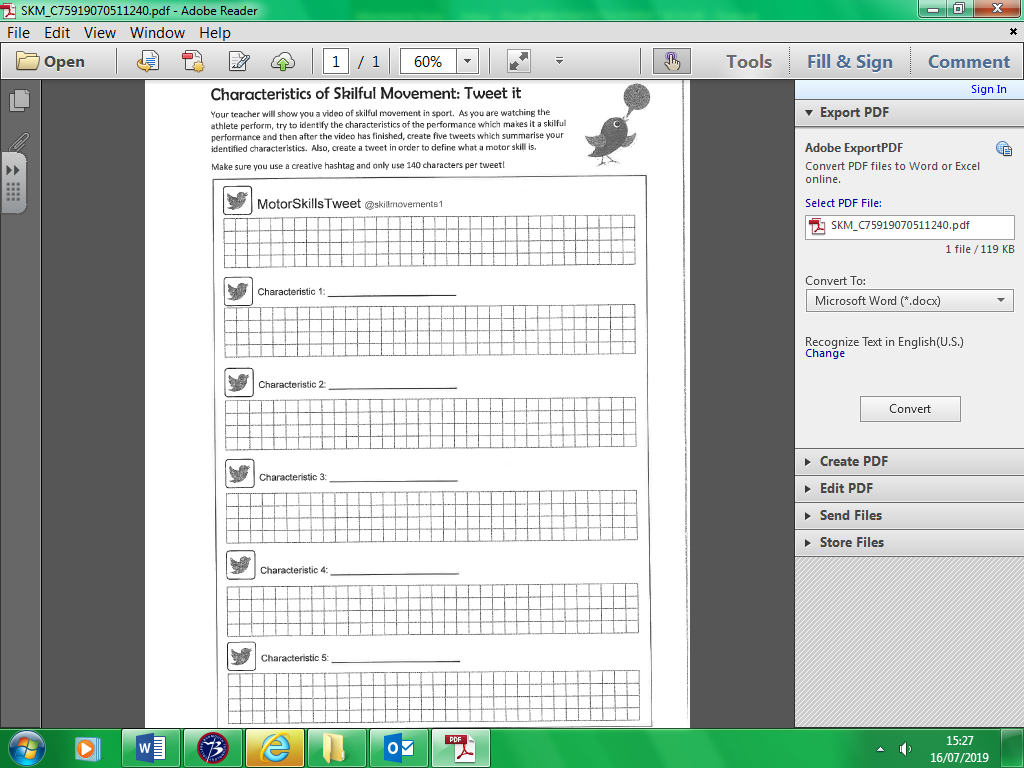 2.2Classification of skillsClassify the following sports examples given below by circling the appropriate classification for each. You must then justify why you chose each one of the two classifications for each.Example: Somersault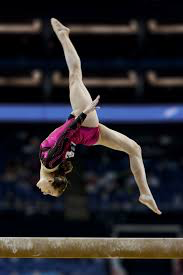 Simple / ComplexWhy? – Open / ClosedWhy? – Example: Uppercut 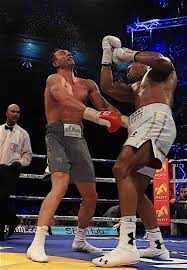 Simple / ComplexWhy? – Open / ClosedWhy? – Example: Racing driver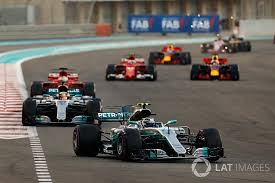 Simple / ComplexWhy? – Open / ClosedWhy? – 2.2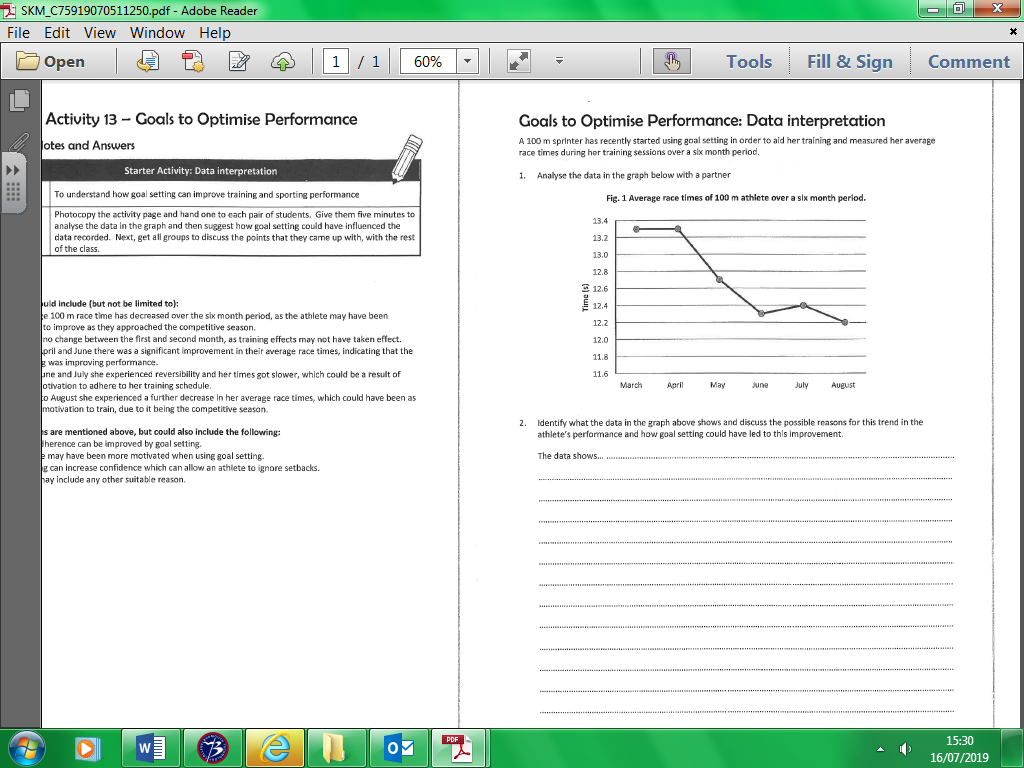 Identify what the data in the graph above shows and discuss the possible reasons for this trend in the athlete’s performance and how goal setting could have led to this improvement.The data shows………………………………………………………………………………………………………………… ………………………………………………………………………………………………………………………………………………………………………………………………………………………………………………………………………………………………………………………………………………………………………………………………………………………………………………………………………………………………………………………………………………………………………………………………………………………………………………………………………………………………………………………………………………………………………………………………………………………………………………………………………………………………………………………………………………………………………………………………………………………………………………………………………………………………………………………………………………………………………………………………………………………………………………………………………………………………………………………………………………………………………………………………………………………………………………………………………………………………………………………………………………………………………………………………………………………………………………………………………………………………………………………………………………………………………………………………………………………………………………………………………………………………………………………………………………………………………………………………………………………………………………………………………………………………………………………………………………………………2.2						GOAL SETTING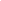 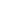 S – 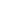 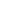 M – 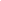 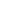 A – 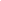 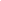 R – 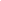 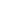 T – 2.2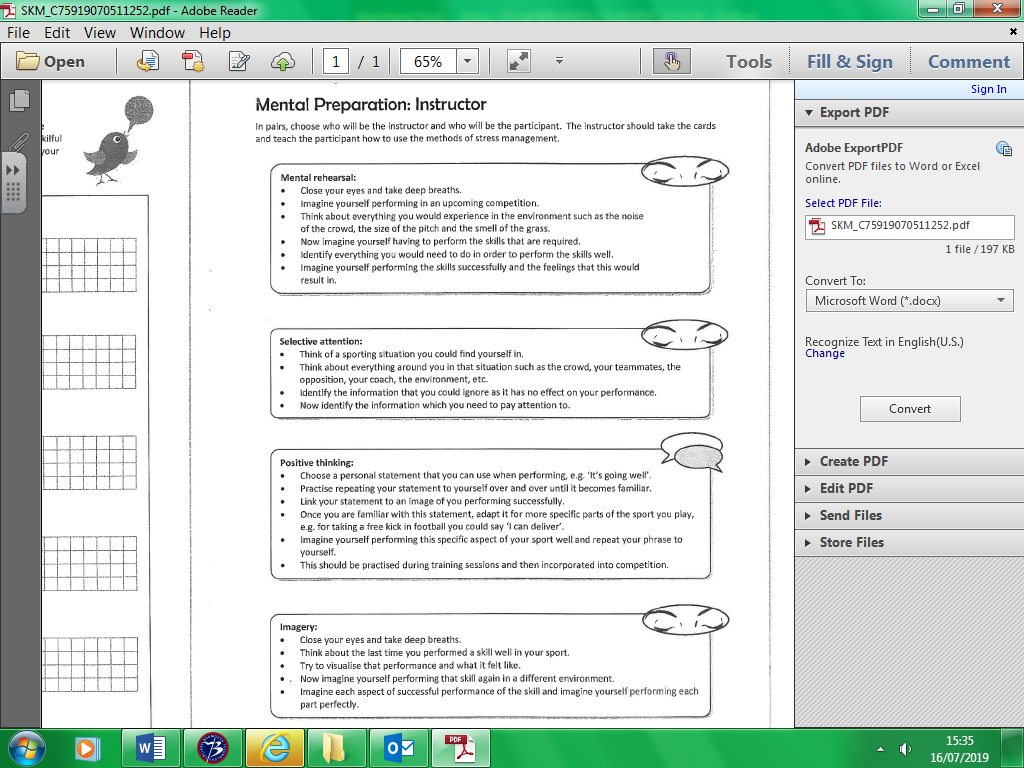 2.2 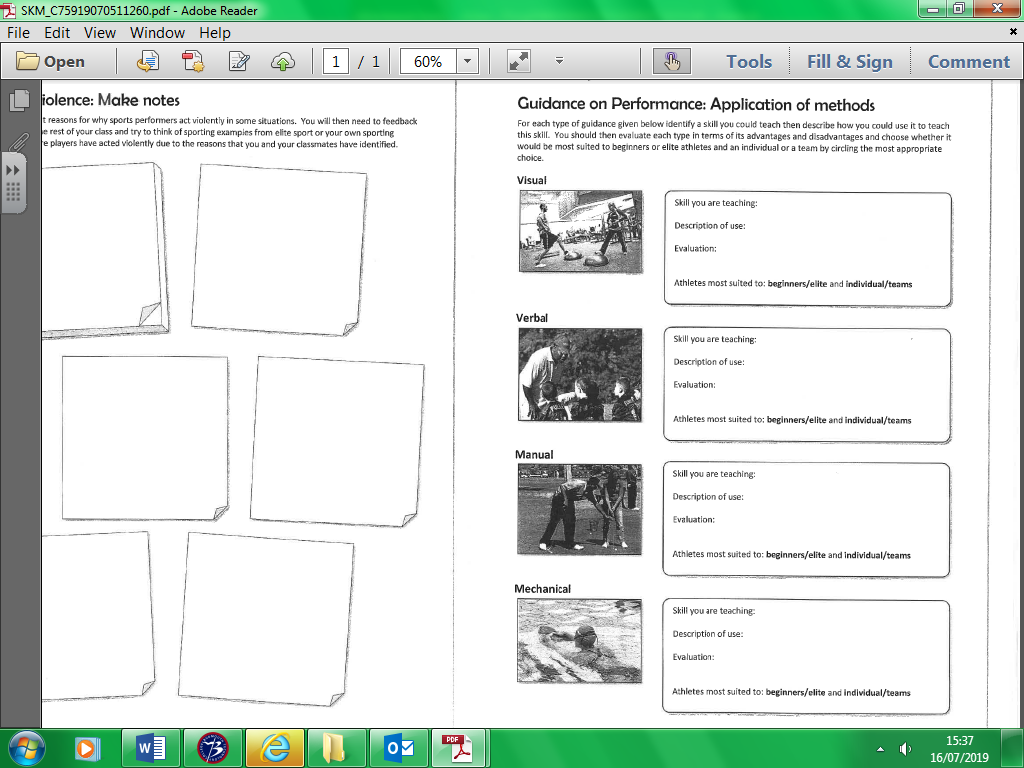 2.2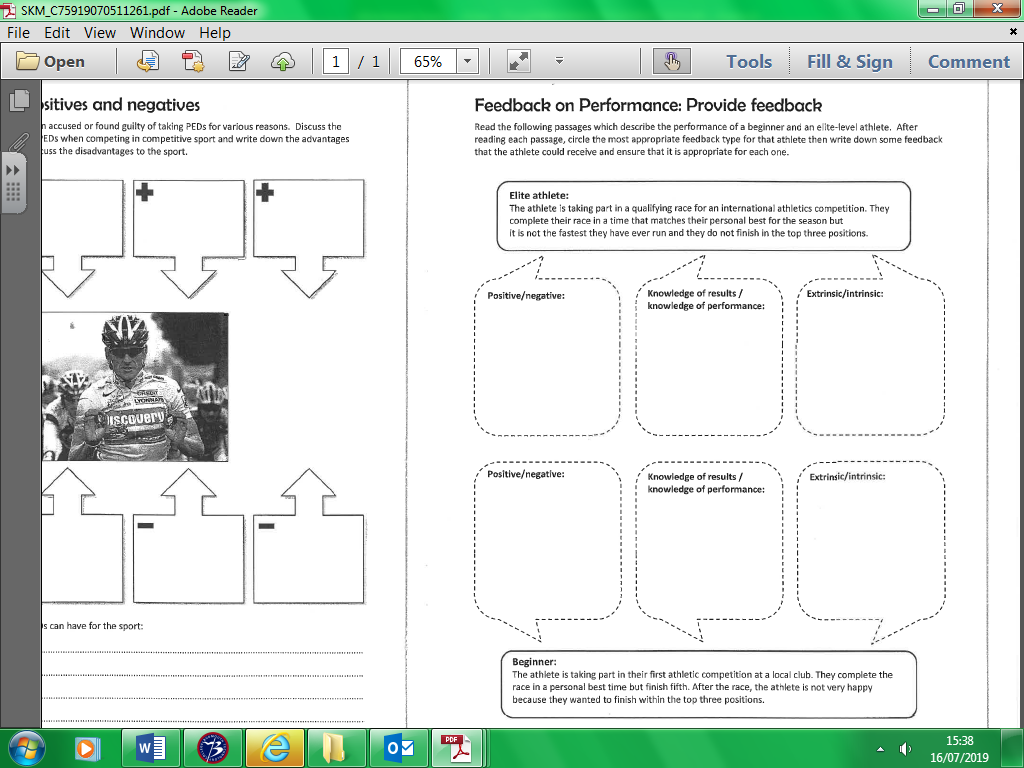 2.2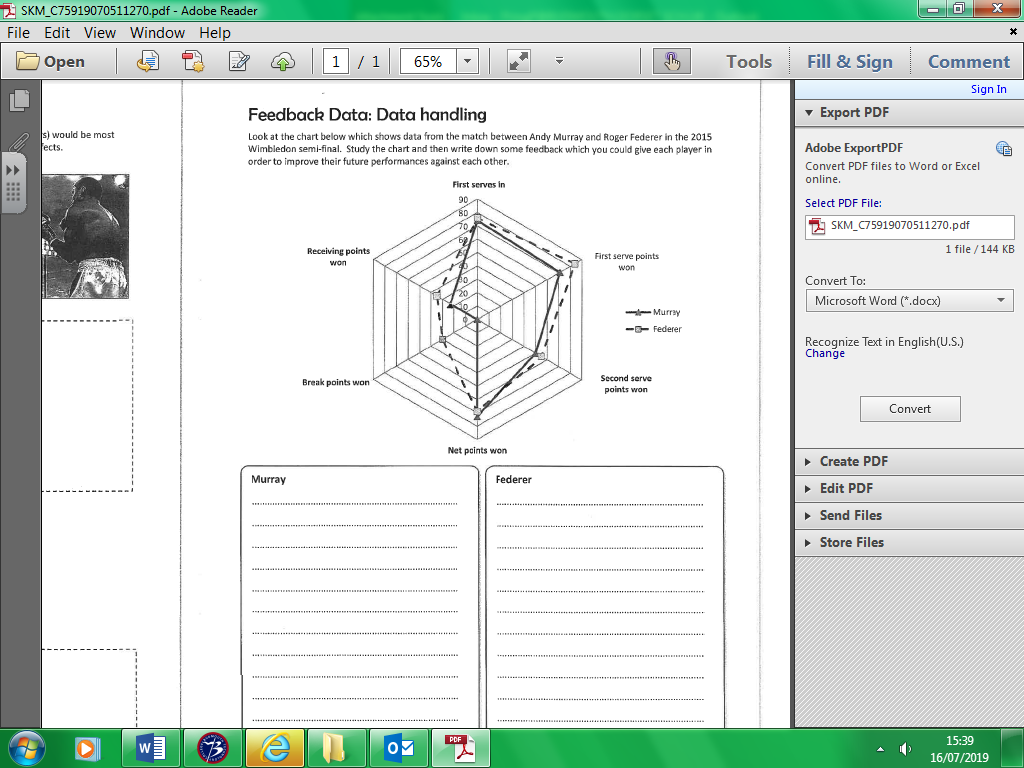 Federer:…………………………………………………………………………………………………………………………………………………………………………………………………………………………………………………………………………………………………………………………………………………………………………………………………………………………………………………………………………………………………………………………………………………………………………Murray:…………………………………………………………………………………………………………………………………………………………………………………………………………………………………………………………………………………………………………………………………………………………………………………………………………………………………………………………………………………………………………………………………………………………………………2.3 		Benefits of exercise and consequences of a sedentary lifestyle2.3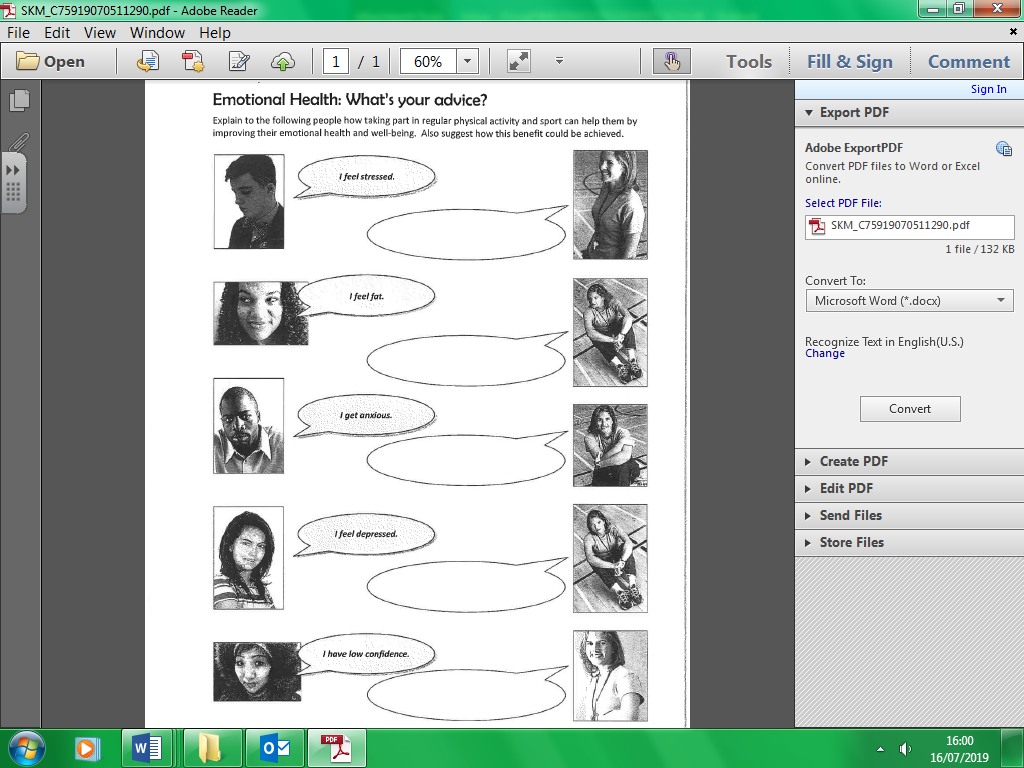 2.3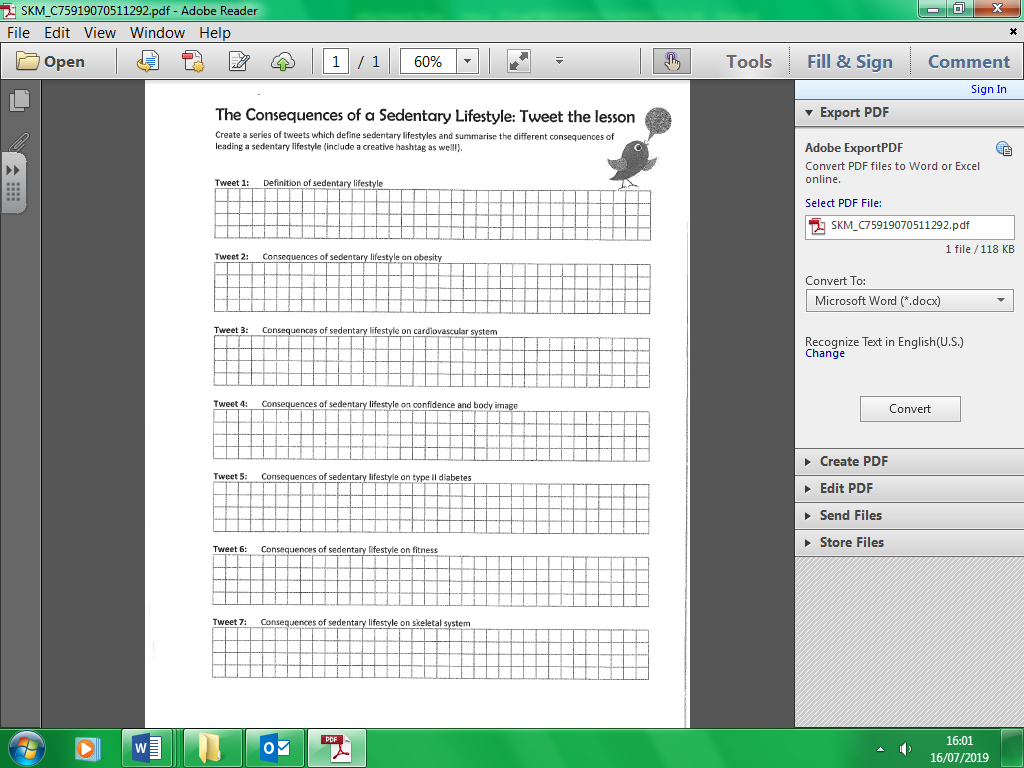 2.3 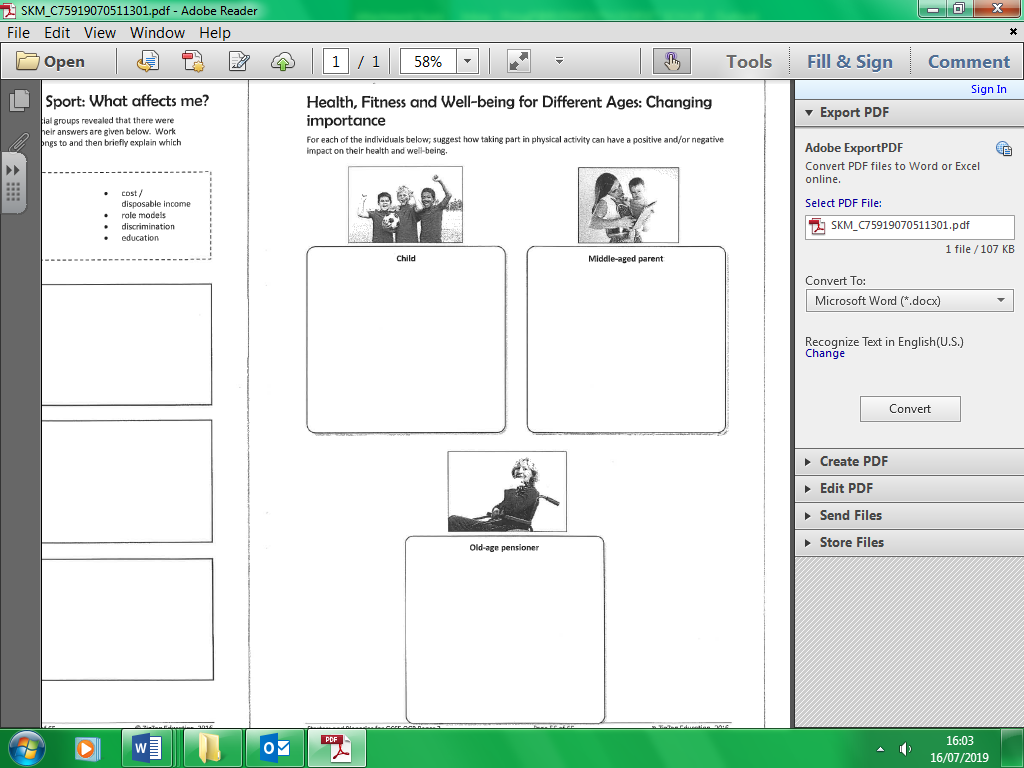 2.3 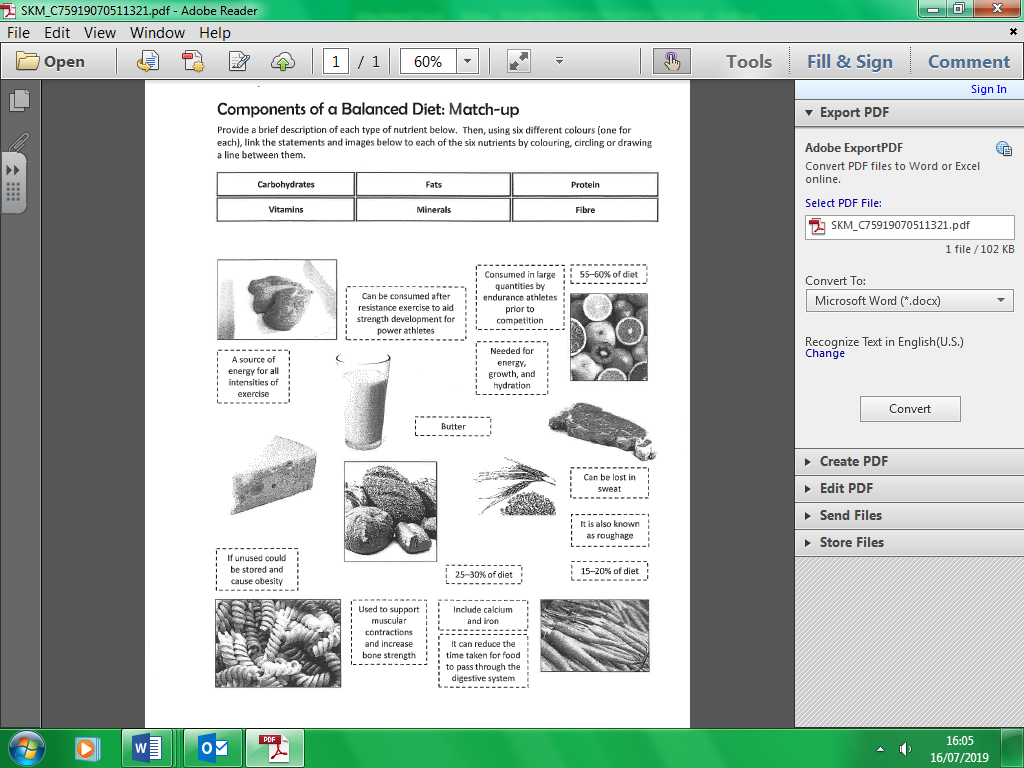 2.3 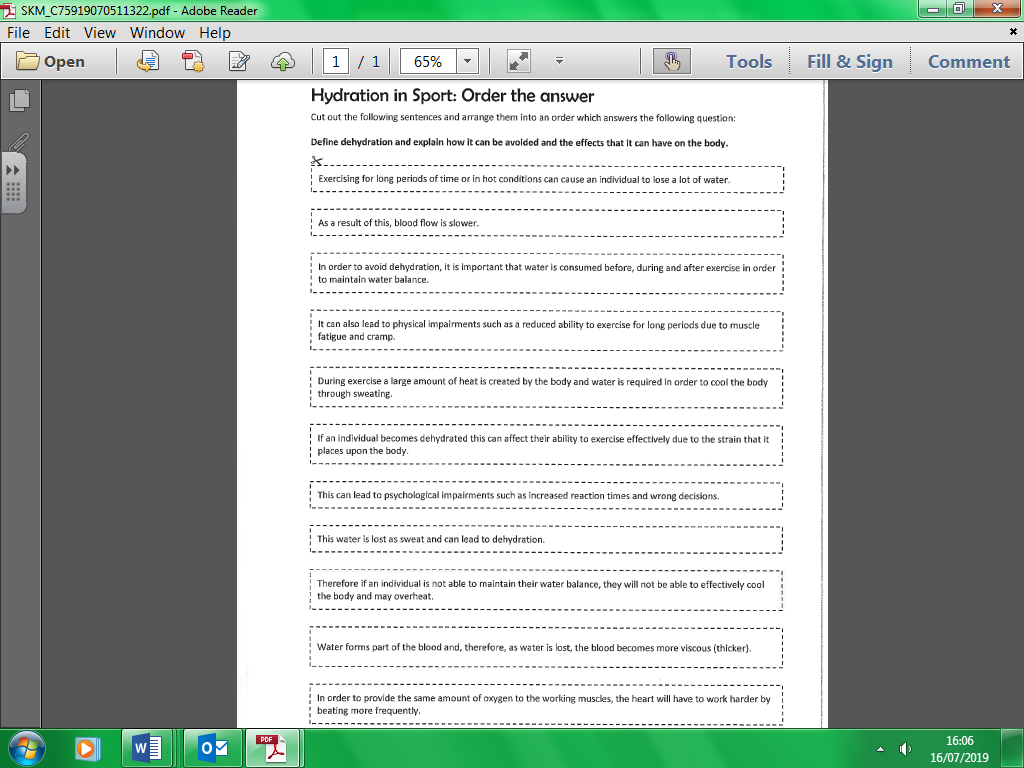 2.3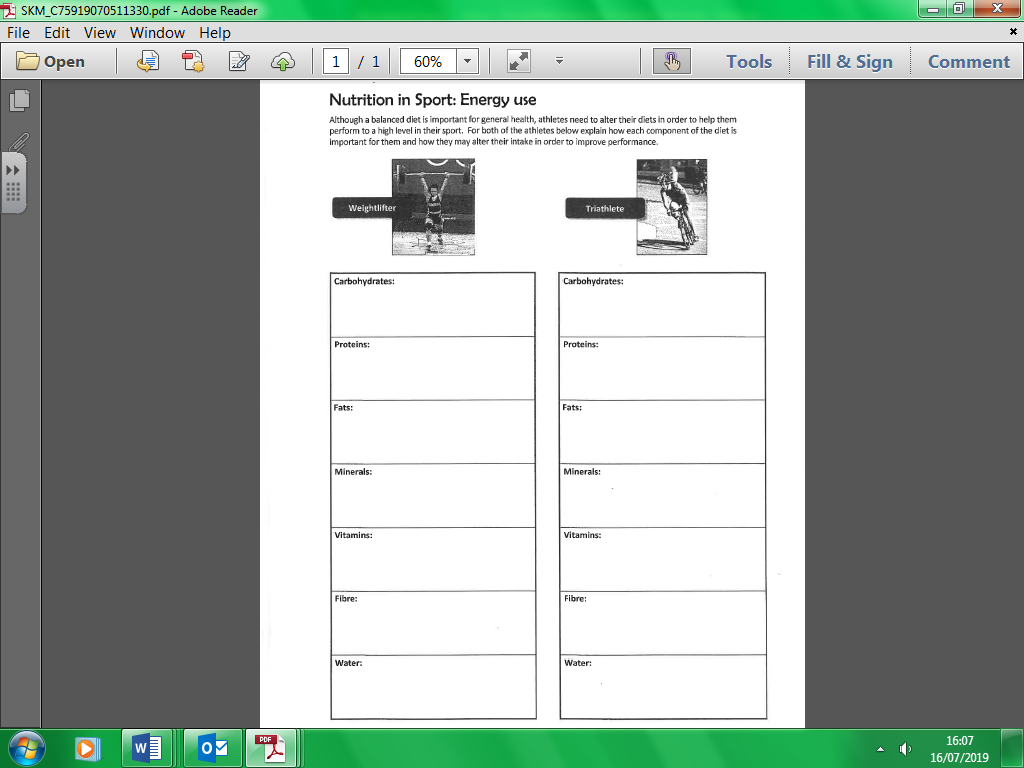 Balanced DietA diet that contains the correct proportion of carbohydrates, proteins, fats, vitamins, minerals, fibre and water necessary to maintain good health.Beta BlockersA drug used to control heart rhythm and lower pressure.Closed SkillSkills that are performed in a predictable environment Eg. a player taking a lineout in rugby.Commercialisation Links business and commerce into sport with primary focus of profit which can lead to exploitation.Complex SkillA skill which requires a lot of focus and decision making to perform.ConfidenceThe degree to which a performer believes they have the ability to perform and complete tasks with success.Discrimination The unfair treatment of individuals whereby opportunities are not available to all of the different social groups.DevianceBehaviour that is either immoral or seriously breaks the rules and norms of the sport.Ethnicity A state of belonging to a specific social group with common cultural or national traditions or beliefs.FeedbackInformation that is given to a performer either during or after their performance with the aim to improve performance. Gamesmanship Where the laws of the game are interpreted in ways, which whilst not illegal, are not in the spirit of the game. Pushing the limits to gain unfair advantage.GenderState of being male or female.Golden Triangle The links and relationship between sponsorship, sporting events and the media.Guidance Given to aid the learning of a skill. Visual, verbal, manual and mechanical.Health The state of emotional, physical and social well-being.Hydration Having the appropriate level of water in the body for it to function optimally.Open skillThese are affected by the environment and are predominantly perceptual as they much be adapted to suit the environment. Eg. a pass in football.Role modelsSomeone to be looked up to.Simple SkillConsists of basic movement actions that are not difficult to perform with few decisions to make. Eg. a chest pass in basketball.Skilful movement A fluent and coordinated movement which is efficient, technically accurate and aesthetically pleasing.SMARTSpecific – a target to achieve Measurable – something quantitative you can seeAchievable – something that can be done by the performer Recorded – a training programme recordTimed – to be achieved in a certain amount of timeSponsorshipThe giving of money or goods to performers in order to get good publicity and/or increased profit.SportsmanshipEthical, appropriate, polite and fair behaviour while participating in a game or event.SteroidsAnabolic steroids are synthetic hormones that enhance physical performance.Stimulants Drugs used to raise physiological arousal in the body.ViolencePhysical acts committed in sport that go beyond the accepted rules of play or expected levels of contact within a contact sport.Engagement patterns of different social groups in physical activity and sportsEngagement patterns of different social groups in physical activity and sportsTopic area:Learners must:Physical activity and sport in the UKBe familiar with current trends in participation in activity and sport: Using different sources (such as Sport England, National Governing Bodies and Department for Culture, Media and Sport.Of different social groupsIn different physical activities and sportsParticipation in physical activity in sport Understand how different factors can affect participation, including:AgeGenderEthnicityReligion/cultureFamilyEducationTime/work commitmentsCost/disposable incomeDisabilityOpportunity/accessDiscriminationEnvironment/climate Media coverageRole modelsUnderstand strategies which can be used to improve participation:Promotion ProvisionAccessBe able to apply examples from physical activity/sport to participation issues. Commercialisation of physical activity and sportCommercialisation of physical activity and sportTopic area:Learners must:Commercialisation of SportUnderstanding the influence of the media on the commercialisation of physical activity and sport:Different types of social media. Social . Internet . TV/visual. Newspapers/magazinesKnow the meaning of commercialisation, including sport, sponsorship and the media (the golden triangle)Positive and negative effects of the media on commercialisationBe able to apply practical examples to these issues.Understand the influence of sponsorship on the commercialisation of physical activity and sport:Positive and negative effects of sponsorship on commercialisation Be able to apply practical examples to the issue of sponsorship. Ethical and social-cultural issues in physical activity and sportEthical and social-cultural issues in physical activity and sportTopic area:Learners must:Ethics in Sport Know and understand:The value of sportsmanshipThe reasons for gamesmanship and deviance in sportBe able to apply practical examples to these conceptsDrugs in SportKnow and understand the reasons why sports performers use drugs
Know the types of drugs and their effect on sports performance:Anabolic steroidsBeta blockersStimulants Give practical examples of the use of these drugs in sportKnow and understand the impact of drug use in sport:On performers On sport itselfViolence in SportKnow and understand the reasons for player violence Give practical examples of violence in sportSports PsychologySports PsychologyTopic area:Learners must:Characteristics of a skilful movement Know the definition of motor skillsUnderstand and be able to apply examples of the characteristics of a skilful movement:Efficiency Pre-determinedCo-ordinatedFluentAestheticClassification of skillsKnow continua used in the classification of skills, including:Simple to complex skills (difficulty continua)Open to closed skills (environmental continua)
Be able to apply practical examples of skills for each continuum along with justification of their placement on both continua.Goal settingUnderstand and be able to apply examples of the use of goal setting:For exercise adherence To motivate performersTo improve and/or optimise performance
Understand the SMART principle of goal setting with practical examples (specific, measurable, achievable, recorded, timed)Be able to apply the SMART principle to improve and/or optimise performance. 
Mental preparation Know mental preparation techniques and be able to apply practical examples to their use:ImageryMental rehearsalSelective attentionPositive thinking
Types of Guidance Understand types of guidance, their advantages and disadvantages, and be able to apply practical examples to their use:VisualVerbalManualMechanical 
Types of feedback Understand types of feedback and be able to apply practical examples to their use:IntrinsicExtrinsicKnowledge of performanceKnowledge of resultsPositive Negative Health, fitness and well-beingHealth, fitness and well-beingTopic area:Learners must:Health, fitness and well-beingKnow what is meant by health, fitness and well-beingUnderstand the different health benefits of exercise and consequences of a sedentary lifestyle:Physical InjuryCHDBloodBone density ObesityType 2 diabetes PostureFitnessEmotionalSelfesteem/confidenceStress management ImageSocial FriendshipBelonging to a groupLonelinessBe able to apply the above to different age groupsDiet and Nutrition Know the definition of a balanced dietKnow the components of a balanced dietCarbohydratesProteins FatsVitaminsMineralsFibreWaterUnderstand the effect of diet and hydration of energy use in physical activityBe able to apply practical examples for physical activity and sport to diet and nutrition. Factor (Physical)Benefit from ExerciseConsequence of a Sedentary LifestyleAge Dependent (notes)InjuryCoronary Heart Disease (CHD)Blood PressureBone DensityObesityType 2 DiabetesPostureFitnessFactor (Emotional)Benefit from exerciseConsequence of a sedentary lifestyleSelf-esteem / ConfidenceStress managementImageFactor (Social)Benefit from exerciseConsequence of a sedentary lifestyleFriendshipBelonging to a groupLoneliness